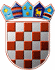            REPUBLIKA HRVATSKAKRAPINSKO-ZAGORSKA ŽUPANIJAUPRAVNI ODJEL ZA ZDRAVSTVO,SOCIJALNU SKRB, UDRUGE I MLADEKLASA: 007-01/18-01/13URBROJ: 2140/01-09-18-1KRAPINA, 19. studenoga 2018.               Na temelju točke V. i VII. Odluke o osnivanju Savjeta za razvoj civilnog društva Krapinsko-zagorske županije (Službeni glasnik Krapinsko-zagorske županije, broj 24/14 i 41/18), Upravni odjel za zdravstvo, socijalnu skrb, udruge i mlade objavljujeJ A V N I  P O Z I Vza isticanje kandidatura za članove Savjeta za razvoj civilnog društvaKrapinsko-zagorske županije i njihove zamjenikeI.              Ovim pozivom pokreće se postupak izbora za članove Savjeta za razvoj civilnog društva Krapinsko-zagorske županije i njihove zamjenike (dalje u tekstu: Savjet).              Savjet je savjetodavno tijelo Županijske skupštine Krapinsko-zagorske županije za razvoj suradnje Krapinsko-zagorske županije (dalje u tekstu: Županija) i organizacija civilnog društva u Županiji, razvoj filantropije, volonterizma, socijalnog kapitala i međusektorske suradnje u Županiji.              Izrazi koji se koriste u ovom Javnom pozivu, a imaju rodno značenje, koriste se neutralno i odnose se jednako na muški i ženski rod.II.              Savjet čini jedanaest članova od kojih je troje predstavnika upravnih tijela i županijskih ustanova/društava te osam predstavnika udruga i drugih organizacija civilnog društva.	  Svaki član Savjeta ima zamjenika.              Savjet ima predsjednika i zamjenika predsjednika.              Predsjednik, članovi Savjeta i njihovi zamjenici imenuju se na vrijeme od četiri godine.III.Županijska skupština imenuje članove Savjeta i njihove zamjenike na prijedlog:župana – iz reda upravnih tijela i županijskih ustanova/društava,Odbora za izbor i imenovanja Županijske skupštine – iz reda udruga i drugih organizacija civilnog društva koje djeluju u nekom od slijedećih područja:demokratizacije, vladavine prava, zaštite i promicanja ljudskih prava,razvoja obrazovanja, kulture, športa i tehničke kulture,djelovanja mladih,skrbi o djeci i obitelji,socijalne skrbi i unapređenja položaja osoba s invaliditetom, djelovanja udruga proizišlih iz Domovinskog rata,zaštite zdravlja, okoliša i unapređenja kvalitete življenja,iz reda sindikata i udruge poslodavaca.IV.              Za člana i zamjenika člana Savjeta iz reda udruga i drugih organizacija civilnog društva može biti kandidirana osoba koja je punoljetni državljanin Republike Hrvatske, nije dužnosnik političke stranke i ima najmanje tri godine djelatnog iskustva u području djelovanja udruge ili druge organizacije civilnog društva koju predstavlja.V.             Kandidature za članove Savjeta i njihove zamjenike ističu udruge i druge organizacije civilnog društva iz područja sukladno točci III. ovog poziva.             Svaka udruga i druga organizacija civilnog društva može istaknuti samo po jednog kandidata za člana i zamjenika člana Savjeta.             Kandidat za člana i zamjenika člana Savjeta može biti član različitih organizacija civilnog društva, ali koje djeluju u okviru istog područja sukladno članku III. ovog poziva.VI.             Kandidature za članove Savjeta iz redova udruga i drugih organizacija civilnog društva, sindikata i udruge poslodavaca i njihove zamjenike dostavljaju se na propisanim obrascima koji su dostupni na mrežnim stranicama Krapinsko-zagorske županije (www.kzz.hr) pod Natječaji i javni pozivi i to:OBRAZAC  1  Prijedlog za isticanje kandidature za člana i zamjenika člana,OBRAZAC  2  Potvrda o aktivnom djelovanju (profesionalnom i/ili volonterskom) u odgovarajućem području djelovanja udruge ili druge organizacije civilnog društva, sindikata i udruge poslodavaca kontinuirano najmanje tri godine ovjerenu od odgovorne osobe u udruzi ili drugoj organizaciji civilnog društva,OBRAZAC 3 Izjava kandidata za člana i zamjenika člana da kandidat za člana odnosno zamjenika člana nije dužnosnik političke strankeOBRAZAC 4 i 4A Izjava o suglasnostiPOTVRDA O NEKAŽNJAVANJUOBRAZAC ŽIVOTOPISA za člana i zamjenika člana (EUROPASS format)VII.             Rok za podnošenje prijava je 15 dana od dana objave na mrežnim stranicama Županije. Kandidature za člana i zamjenika člana dostavljaju se u istoj kuverti u pisarnicu Krapinsko-zagorske županije (Magistratska 1, Krapina – prizemlje, soba 2.) ili se šalju poštom preporučeno na adresu: Krapinsko-zagorska županija, Upravni odjel za zdravstvo, socijalnu skrb, udruge i mlade, Magistratska 1, Krapina, s naznakom „Prijedlog kandidata za izbor članova Savjeta za razvoj civilnog društva Krapinsko-zagorske županije“.	Prijave se mogu podnijeti i elektronskim putem i u tom slučaju potpisana i ovjerena dokumentacija u PDF formatu šalje se na adresu elektroničke pošte: zdravstvo@kzz.hr, s naznakom predmeta „Prijedlog kandidata za izbor članova Savjeta za razvoj civilnog društva Krapinsko-zagorske županije“VIII.             Nakon zaprimanja kandidatura za članove i zamjenike članova Savjeta, Upravni odjel za zdravstvo, socijalnu skrb, udruge i mlade utvrđuje ispunjavanje formalnih uvjeta iz javnog poziva i u roku od 15 dana od isteka roka za podnošenje prijava, utvrđuje popis važećih kandidatura.            Odbor za izbor i imenovanja Županijske skupštine, na temelju popisa važećih kandidatura, predlaže Županijskoj skupštini izbor osam članova Savjeta i njihovih zamjenika.           Rezultati izbora za članove i zamjenike članova Savjeta objavljuju se na mrežnim stranicama Županije.                                                                                                                PROČELNICA                                                                                                       Martina Gregurović Šanjug